Licensing, Public Protection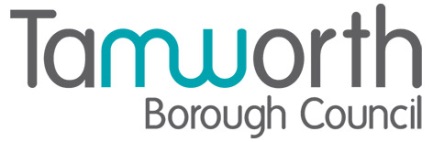 Tamworth Borough CouncilMarmion House, Lichfield StreetTamworth, StaffordshireB79 7BZTelephone - 01827 709 445Email - publicprotection@tamworth.gov.ukNOTIFICATION OF CHANGE OF NAME OF PREMISES Part 1 – Premises detailsPart 1 – Premises detailsPart 1 – Premises detailsPart 1 – Premises detailsPart 1 – Premises detailsPart 1 – Premises detailsPremises Licence No:Premises Licence No:Postal address of premises or, if none, ordnance survey map reference or descriptionPostal address of premises or, if none, ordnance survey map reference or descriptionPostal address of premises or, if none, ordnance survey map reference or descriptionPostal address of premises or, if none, ordnance survey map reference or descriptionPostal address of premises or, if none, ordnance survey map reference or descriptionPostal address of premises or, if none, ordnance survey map reference or descriptionPostcodePostcodeTelephone number at premises (if any)Telephone number at premises (if any)Telephone number at premises (if any)Telephone number at premises (if any)Part 2 – Applicant DetailsPart 2 – Applicant DetailsPart 2 – Applicant DetailsPart 2 – Applicant DetailsPart 2 – Applicant DetailsNameAddressAddressAddressAddressAddressPostcodeTelephone numberTelephone numberPart 3 – New name[insert new premises name]Part 4 – Checklist Please tick √ yesPlease tick √ yesI enclose originals of both parts of the Premises Licence, appropriate part or a statement giving the reasons why these have not been enclosedI enclose originals of both parts of the Premises Licence, appropriate part or a statement giving the reasons why these have not been enclosedIf you have not enclosed the premises licence referred to above please give the reasons why not:I enclose payment of the prescribed fee (£10.50). Cheques to be made payable to Tamworth Borough Council If you have not enclosed the premises licence referred to above please give the reasons why not:I enclose payment of the prescribed fee (£10.50). Cheques to be made payable to Tamworth Borough Council If you have not enclosed the premises licence referred to above please give the reasons why not:I enclose payment of the prescribed fee (£10.50). Cheques to be made payable to Tamworth Borough Council Part 5 – SignaturePart 5 – SignatureSignature of applicant or applicant’s solicitor or other duly authorised agent.  If signing on behalf of the applicant please state in what capacity.Signature of applicant or applicant’s solicitor or other duly authorised agent.  If signing on behalf of the applicant please state in what capacity.Signature: DateCapacity